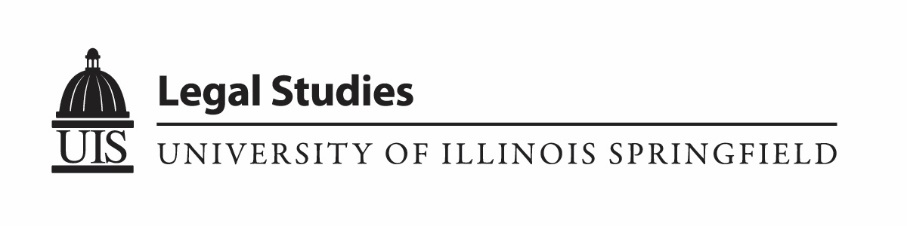 Legal Studies Master’s Degree Student Course Plan – 2022/2023Please create your draft course plan below, noting the year and semester you plan to take each of the following courses.  LES 401 – Legal Research and Citation (4 credit hours) Preliminary course (Students with professional or academic legal research and citation experience may petition to have this course waived with the approval of their advisor.)LES 501 – Introduction to Graduate Legal Studies (4 credit hours) Taken first fall semesterLES 587 – Public Advocacy (4 credit hours) Should take fall semester after successful completion of LES 401 and LES 501.  Must complete LES 401 & LES 501 prior to taking LES 587LES 504 – Graduate Capstone Seminar or LES 590 - Thesis (4 credit hours) Taken final spring semester. Must complete LES 587 prior to taking LES 504.  Electives (24 credit hours) Must be at the 400 or 500 level.  A minimum of 16 credit hours of LES prefixed electives are required. Must be pre-approved by the student’s faculty advisor.  Four credit hours may be substituted with clinical education (LES 554: Clinical Education) if approved by advisor.*Please note all core courses are only offered 100% online.  LES 401 and electives are offered both on-campus and online.*Draft Course PlanYear 1 – Fall Semester:Year 1 – Spring Semester: Year 1 – Summer Semester: Year 2 – Fall Semester: Year 2 – Spring Semester: Year 2– Summer Semester: Year 3 – Fall Semester: Year 3 – Spring Semester: Year 4 – Fall Semester: Year 4 – Spring Semester: Common Legal Studies Master’s Degree Course PlansFall Entry – Two Year Plan – No Summer CoursesYear 1 – Fall Semester: LES 501, Elective, ElectiveYear 1 – Spring Semester: LES 401, Elective, ElectiveYear 2 – Fall Semester: LES 587, ElectiveYear 2 – Spring Semester: LES 504, ElectiveFall Entry – Two Year Plan – Summer CoursesYear 1 – Fall Semester: LES 501, ElectiveYear 1 – Spring Semester: LES 401, Elective, Year 1 – Summer Semester: Elective, ElectiveYear 2 – Fall Semester: LES 587, ElectiveYear 2 – Spring Semester: LES 504, ElectiveFall Entry – Three Year Plan Year 1 – Fall Semester: LES 501, ElectiveYear 1 – Spring Semester: LES 401Year 1 – Summer Semester: ElectiveYear 2 – Fall Semester: LES 587Year 2 – Spring Semester: ElectiveYear 2– Summer Semester: Elective Year 3 – Fall Semester: Elective, ElectiveYear 3 – Spring Semester: LES 504Spring Entry – Three Year Plan Year 1 – Spring Semester: Elective Year 1 – Summer Semester: ElectiveYear 2 – Fall Semester: LES 501, ElectiveYear 2 – Spring Semester: Elective, LES 401Year 2 – Summer Semester: ElectiveYear 2 – Fall Semester: LES 587, ElectiveYear 3 – Spring Semester: LES 504Fall Entry – Four Year PlanYear 1 – Fall Semester: LES 501Year 1 – Spring Semester: LES 401Year 1 – Summer Semester: ElectiveYear 2 – Fall Semester: LES 587Year 2 – Spring Semester: Elective Year 2– Summer Semester: Elective Year 3 – Fall Semester: ElectiveYear 3 – Spring Semester: ElectiveYear 4 – Fall Semester: ElectiveYear 4 – Spring Semester: LES 504